Colegiul Tehnic T.F.,,Anghel Saligny’’ – SimeriaȘcoala Gimnazială ,,Sigismund Toduță’’1) Reprezentați pe axa mnumerelor fracțiile zecimale:  2,9;  0,3;  2,4;  1,6;  1,8;  0,75;  2,7;  3,1;  3,9;  4,5.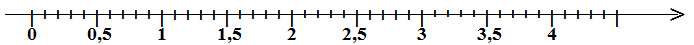 2) Scrieți cinci fracții zecimale cuprinse între  1,5  și  1,7.3) Comparați fracțiile zecimale:  i)  2,(3)  ...  2,31;  ii)  0,(16)  ...  0,5;  iii)  1,2(7)  ...  1,275;  iv)  62,3  ...  26,3. 4) Rotunjiți la zecimi numerele  3,28  și  5,14.5) Ordonați crescător numerele:  3,8;  0,6;  2,4;  6,75;  0,15;  5,25;  4,6.6) Scrieți ca fracții zecimale: ;  ;  .7) Scrieți ca fracții ordinare ireductibile numerele:  5,2;  0,15;  41,329.8) Efectuați: a) 0,15 + 8,34;  b) 8,35 – 2,4;  c) ;  d) ;  e)  ;  f) 5 : 2; g) 3,6 : 5;  h) 4,25 : 6;  i) 14,3 : 2,5;  j) 8,3 : 10;  k) 25,418 : 100;  l) 4,62 : 100;  m) ;  n) 9,2 : .9) Calculați media aritmetică a numerelor: a) 3,12  și  4,7;  b) 9,5  și  11,36;  c) 4,12;  2,5  și  7,3.10)  Calculați:a) ;b) ;c) ;d) ;e) ;f) .                                                                                                                           Profesor, Cosma Teodora